Об утверждении Порядка осуществления пересадкизеленых насаждений и контроля за приживаемостьюпересаженных зеленых насаждений на территорииНовосельского сельского поселенияБрюховецкого районаВ соответствии с Федеральным законом от 6 октября 2003 года № 131-ФЗ «Об общих принципах организации местного самоуправления в Российской Федерации», Федеральным законом от 10 января 2002 года № 7-ФЗ «Об охране окружающей среды», на основании части 3 (3) статьи 3 Закона Краснодарского края от 23 апреля 2013 года № 2695-КЗ «Об охране зеленых насаждений в Краснодарском крае», руководствуясь Уставом Новосельского сельского поселения Брюховецкого района, п о с т а н о в л я ю:1. Утвердить Порядок осуществления пересадки зеленых насаждений и контроля за приживаемостью пересаженных зеленых насаждений на территории Новосельского сельского поселения Брюховецкого района (прилагается). 2. Главному специалисту администрации Новосельского сельского поселения Брюховецкого района Н.Л. Брачковой обеспечить размещение настоящего постановления на официальном сайте администрации муниципального образования Брюховецкий район в разделе Новосельское сельское поселение в информационно-телекоммуникационной сети «Интернет». 3. Контроль за выполнением настоящего постановления оставляю за собой.4. Постановление вступает в силу со дня его официального обнародования.Глава Новосельскогосельского поселенияБрюховецкого района							      В.А. НазаренкоПРИЛОЖЕНИЕУТВЕРЖДЕНпостановлением администрацииНовосельского сельского поселенияБрюховецкого районаот 28.06.2022 № 34Порядокосуществления пересадки зеленых насаждений и контроля за приживаемостью пересаженных зеленых насаждений на территории Новосельского сельского поселения Брюховецкого района1. Общие положения1.1. Настоящий Порядок разработан в соответствии с Федеральным законом от 6 октября 2003 года № 131-ФЗ «Об общих принципах организации местного самоуправления в Российской Федерации», Федеральным законом от 10 января 2002 года № 7-ФЗ «Об охране окружающей среды», Законом Краснодарского края от 23 апреля 2013 года № 2695-КЗ «Об охране зеленых насаждений в Краснодарском крае» (далее – Закон №2695-КЗ), и устанавливает порядок осуществления пересадки зеленых насаждений на территории Новосельского сельского поселения Брюховецкого района (далее – муниципальное образование), а также контроля за приживаемостью пересаженных зеленых насаждений.1.2. Термины и определения, используемые в настоящем Порядке, применяются в значениях, определенных Законом № 2695-КЗ.1.3. Действие настоящего Порядка распространяется на отношения в сфере охраны зеленых насаждений, расположенных на территории муниципального образования, независимо от формы собственности на земельные участки, за исключением земельных участков, предоставленных гражданам для индивидуального жилищного строительства, ведения личного подсобного хозяйства, садоводческим или огородническим некоммерческим товариществам, а также земельных участков в границах населенных пунктов, отнесенных к территориальным зонам специального назначения, зонам военных объектов, зонам сельскохозяйственного использования, занятых многолетними плодово-ягодными насаждениями всех видов (деревья, кустарники), чайными плантациями, питомниками древесных и кустарниковых растений, виноградниками.Положения настоящего Порядка не распространяются на отношения в сфере охраны зеленых насаждений, расположенных на особо охраняемых природных территориях, землях лесного фонда, землях сельскохозяйственного назначения.1.4. Организация мероприятий по охране зеленых насаждений, в том числе пересадка зеленых насаждений и контроль за приживаемостью пересаженных зеленых насаждений на территории муниципального образования, осуществляется в соответствии с положениями законодательства Российской Федерации в области охраны окружающей среды, Закона № 2695-КЗ, Правил благоустройства территории, утвержденных решением Совета Новосельского сельского поселения от 28 августа 2012 года № 154, а также приказа Государственного комитета Российской Федерации по строительству и жилищно-коммунальному комплексу от 15 декабря 1999 года № 153 «Об утверждении Правил создания, охраны и содержания зеленых насаждений в городах Российской Федерации».1.5. Органом, уполномоченным на выдачу разрешений на пересадку зеленых насаждений и осуществление контроля за приживаемостью пересаженных зеленых насаждений, является администрация Новосельского сельского поселения Брюховецкого района (далее – уполномоченный орган).2. Порядок пересадки зеленых насаждений на территории муниципального образования2.1. Пересадка зеленых насаждений включает в себя осуществление следующих действий:1) перемещение и посадка зеленых насаждений в месте, определенном в разрешении на пересадку; 2) проведение уходных работ до полной приживаемости зеленых насаждений.2.2. Пересадка зеленых насаждений осуществляется за счет средств заинтересованного лица на основании разрешения на пересадку зеленых насаждений, выдаваемого уполномоченным органом по месту произрастания зеленых насаждений, подлежащих пересадке. Выполнение пересадки зеленых насаждений без получения разрешения на пересадку зеленых насаждений либо с нарушением его условий не допускается, за исключением случая, предусмотренного пунктом 2.3 настоящего Порядка.Пересадка зеленых насаждений, имеющих мемориальную, историческую или уникальную эстетическую ценность, статус которых закреплен в установленном правовыми актами порядке, и видов древесной и кустарниковой растительности, занесенных в Красную Книгу Российской Федерации либо Красную Книгу Краснодарского края, запрещена, кроме случаев возникновения чрезвычайной ситуации.2.3. В целях предупреждения и ликвидации чрезвычайных ситуаций, при возникновении аварийных ситуаций, требующих безотлагательного проведения ремонтных работ на подземных инженерных коммуникациях и капитальных инженерных сооружениях допускается проведение работ по пересадке зеленых насаждений без предварительного оформления разрешения с последующим оформлением разрешения на пересадку зеленых насаждений лицом, ответственным за производство работ, в течение 5 календарных дней со дней окончания работ по пересадке зеленых насаждений.2.4. Пересадке подлежат деревья с диаметром у основания ствола не более 12 сантиметров и кустарники возрастом до 5 лет.2.5. Срок действия разрешения на пересадку зеленых насаждений составляет один календарный год со дня его выдачи заинтересованному лицу.2.6. Информирование жителей о проведении работ по пересадке зеленых насаждений осуществляется не позднее, чем за 3 дня до дня проведения работ по пересадке зеленых насаждений, путем установки информационного щита в местах производства работ лицом, ответственным за осуществление пересадки зеленых насаждений.Информационный щит должен иметь размер не менее 2 х 2 м и содержать указание заказчика (заинтересованного лица), подрядной организации (исполнителя), номеров их телефонов, а также вида и количества пересаживаемых зеленых насаждений, дату и номер разрешения на пересадку зеленых насаждений, выданного уполномоченным органом.Проведение работ по пересадке зеленых насаждений без установки информационного щита не допускается.2.7. Срок полной приживаемости составляет 2 года с момента пересадки зеленых насаждений.2.8. Проведение полного комплекса уходных работ пересаженных зеленых насаждений осуществляется до момента их приживаемости. 2.9. Заинтересованными лицами (далее - заявители) на получение разрешения на пересадку зеленых насаждений являются: юридические лица, физические лица, в том числе индивидуальные предприниматели, а также их представители, осуществляющие хозяйственную и иную деятельность на территории муниципального образования, для которой требуется пересадка зеленых насаждений.2.10. Для получения разрешения на пересадку зеленых насаждений заявитель направляет в уполномоченный орган заявление по форме согласно приложению №1 к настоящему Порядку.2.11. К заявлению прилагаются следующие документы: 1) копия документа, удостоверяющего личность заявителя (заявителей), либо его (их) представителя;2) копия документа, подтверждающего полномочия лица (лиц), имеющего право действовать от имени заявителя без доверенности;3) документы, подтверждающие необходимость производства работ, требующих пересадку зеленых насаждений на определенном земельном участке.2.12. Заявление и документы подаются одним из следующих способов:1) в электронном виде (скан-копии) на адрес электронной почты: adminnovoeselo@rambler.ru;2) на бумажном носителе (нарочно или почтовым отправлением).2.13. Заявление подлежит регистрации уполномоченным органом в день его поступления.2.14. Рассмотрение заявления осуществляется уполномоченным органом течение 15 рабочих дней с даты его поступления.2.15. В течении срока, указанного в пункте 2.14 настоящего Порядка, уполномоченным органом формируется комиссия по обследованию зеленых насаждений, предполагаемых к пересадке и расположенных на территории муниципального образования (далее – комиссия), состав и порядок работы которой определяется правовым актов уполномоченного органа.2.16. Комиссия проводит с выездом на место обследование зеленых насаждений, предполагаемых к пересадке, с целью проверки соблюдения условий пересадки зеленых насаждений, установленных настоящим Порядком.В обследовании вправе принимать участие заявитель.2.17. По результатам проведенного обследования составляется акт обследования зеленых насаждений (далее – акт) по форме согласно приложению № 2 к настоящему Порядку, в котором обосновывается необходимость или отсутствие необходимости пересадки зеленых насаждений.2.18. По результатам рассмотрения заявления уполномоченным органом с учетом акта комиссии принимается одно из следующих решений: 1) о выдаче разрешения на пересадку зеленых насаждений;2) об отказе в удовлетворении заявления.2.19. В выдаче разрешения на пересадку зеленых насаждений может быть отказано в следующих случаях:1) в заявлении и представленных документах указан неполный состав сведений; 2) зеленые насаждения, предполагаемые к пересадке, расположены на территории иного муниципального образования;3) представленные документы содержат недостоверные данные;4) зеленые насаждения, предполагаемые к пересадке:являются деревьями с диаметром у основания ствола более 12 сантиметров;являются кустарниками возрастом более 5 лет;имеют мемориальную, историческую или уникальную эстетическую ценность, статус которых закреплен в установленном правовыми актами порядке, и видов древесной и кустарниковой растительности, занесенных в Красную Книгу Российской Федерации либо Красную Книгу Краснодарского края, кроме случаев возникновения чрезвычайной ситуации.2.20. Решение, предусмотренное подпунктом 1 пункта 2.18 настоящего Порядка, оформляется в виде разрешения на пересадку зеленых насаждений по форме согласно приложению №3 к настоящему Порядку.Решение, предусмотренное подпунктом 2 пункта 2.18 настоящего Положения, оформляется в виде мотивированного уведомления уполномоченного органа по форме согласно приложению № 4 к настоящему Порядку.2.21. Документы, указанные в пункте 2.20 настоящего Порядка, направляются заявителю в течение 2 рабочих дней со дня принятия решения, предусмотренного пунктом 2.18 настоящего Порядка, заказным письмом с уведомлением о вручении либо вручаются нарочно, о чем делается отметка в журнале регистрации.2.22. Заявитель вправе повторно обратиться в уполномоченный орган с заявлением о выдаче разрешения на пересадку зеленых насаждений после устранения нарушений, указанных в мотивированном уведомлении об отказе в удовлетворении заявления.2.23. В случае, предусмотренном пунктом 2.3 настоящего Порядка, оформление разрешения на пересадку зеленых насаждений осуществляется в течение 5 календарных дней со дня окончания работ по пересадке зеленых насаждений в соответствии с пунктами 2.10 – 2.22 настоящего Порядка.2.24. Процедура оформления разрешения на пересадку осуществляется бесплатно.2.25. Информация о выданных разрешениях на пересадку зеленых насаждений направляется уполномоченным органом в МКУ «Управление по делам ГО и МС» в порядке, установленном постановлением администрации муниципального образования Брюховецкий район от 25 сентября 2020 года №1295 «Об инвентаризации озелененных территорий в границах муниципального образования Брюховецкий район».3. Контроль за приживаемостью пересаженных зеленых насаждений3.1. В течение 15 рабочих дней после истечения срока полной приживаемости зеленых насаждений, установленного пунктом 2.7 настоящего Порядка, комиссией с участием заявителя, получившего разрешение на пересадку зеленых насаждений, осуществляется выездное обследование в целях контроля за приживаемостью пересаженных зеленых насаждений.3.2. По результатам выездного обследования составляется акт приживаемости зеленых насаждений по форме согласно приложению № 5 к настоящему Порядку в двух экземплярах, один из которых вручается заявителю.4. Ответственность за нарушение настоящего Порядка4.1. Нарушение требований настоящего Закона влечет за собой ответственность, предусмотренную законодательством Российской Федерации и законодательством Краснодарского края.Форма заявления о выдаче разрешения на пересадку зеленых насажденийГлавеНовосельского сельского поселенияБрюховецкого района от_____________________________адрес________________________________________________________тел.___________________________Заявлениео выдаче разрешения на пересадку зеленых насажденийПрошу выдать разрешение на пересадку зеленых насаждений___________________________________________________________________(указать вид и количество зеленых насаждений, планируемых к пересадке/пересаженных зеленых насаждений*)________________________________________________________________________________________________________________________________________________________________________________________________________,расположенных по адресу:_______________________________________________________________________________________________________________,(местонахождение земельного участка, в пределах которого расположены зелёные насаждения, которые планируется пересадить, располагались зеленые насаждения*)на ___________________________________________________________________(местонахождение земельного участка, в пределах которого предполагается пересадка зелёных насаждений/осуществлена пересадка*)__________________________________________________________________Основание необходимости пересадки зеленых насаждений_______________________________________________________________________________________________________________________________________________________________________________________________*указывается в случае, если пересадка зеленых насаждений осуществлена в целях предупреждения и ликвидации чрезвычайных ситуаций, при возникновении аварийных ситуаций, требующих безотлагательного проведения ремонтных работ на подземных инженерных коммуникациях и капитальных инженерных сооруженияхподпись                                           Ф.И.О.                                       дата	Форма акта обследования зеленых насажденийАкт обследования зеленых насаждений №____________________________                                                    «____» _____ 20___ г. (наименование населенного пункта)                                                           (дата составления акта)Комиссия в составе:___________________________________________________________________ ________________________________________________________________________________________________________________________________________________________________________________________________________________________________________________________________________________________________________________________________________________«_____» ____ 20__ г. ___ ч. ____ мин. по адресу: __________________________дата и время проведения обследования)___________________________________________________________________(местонахождение земельного участка, в пределах которого расположены зелёные насаждения, которые планируется пересадить, располагались зеленые насаждения*)___________________________________________________________________, а также по адресу:___________________________________________________________________(местонахождение земельного участка, в пределах которого предполагается пересадка зелёных насаждений/осуществлена пересадка*)Обследование проведено в соответствии ______________________________________________________________________________________________________________________________________  (указывается основание проведения обследования)Лицо(а), участвовавшие в обследовании: ____________________________________________________________________________________________________________________________________________________________________________________________________________Мероприятия, проводимые в ходе обследования (фотографирование, замеры и др.):___________________________________________________________________ ____________________________________________________________________________________________________________________________________Обстоятельства, установленные в ходе обследования________________________________________________________________________________________________________________________________________________________________________________________________________________________________________________________________________________________________________________________________________________________________________________________________________________________Выводы** :____________________________________________________________________________________________________________________________________________________________________________________________________________________________________________________________________________Подписи лиц, участвовавших в обследовании:____________________________________________________________________________________________________________________________________________________________________________________________________________________________________________________________________________________________________________________________________________________________________________________________________________________*Указывается в случае, если пересадка зеленых насаждений осуществлена в целях предупреждения и ликвидации чрезвычайных ситуаций, при возникновении аварийных ситуаций, требующих безотлагательного проведения ремонтных работ на подземных инженерных коммуникациях и капитальных инженерных сооружениях**Указывается мотивированное мнение относительно соблюдения условий пересадки, наличия оснований для пересадки зеленых насаждений, достоверности сведений, указанных в заявлении о выдаче разрешения на пересадку зеленых насаждений.Форма разрешения на пересадку зеленых насажденийРАЗРЕШЕНИЕна пересадку зеленых насаждений На основании: заявления №____ от «___» _______________ 20___ г., акта обследования № ___ от «___» __________________ 20___ г. разрешить пересадить зеленые насаждения________________________________________(указать вид и количество зеленых насаждений, планируемых к пересадке/пересаженных зеленых насаждений*)___________________________________________________________________, расположенных по адресу:___________________________________________________________________,(местонахождение земельного участка, в пределах которого расположены зелёные насаждения, которые планируется пересадить, располагались зеленые насаждения*) на_________________________________________________________________(местонахождение земельного участка, куда будет осуществляться пересадка ___________________________________________________________________с последующим проведением заявителем уходных работ до полной их приживаемости, а также участием в осуществлении контроля за приживаемостью зеленых насаждений.Срок полной приживаемости составляет _____ года с момента пересадки зеленых насаждений.Разрешить нарушить ______ кв.м напочвенного покрова (в т.ч. газонов), ____ кв. м. плодородного слоя земли. Срок окончания действия разрешения на пересадку зеленых насаждений - «___» ______________ 20___ г.Дату начала работ по пересадке деревьев и кустарников сообщить в администрацию____________ сельского поселения Брюховецкого район не позднее чем за 5 дней до назначенного срока (тел. ____________________).Глава Новосельскогосельского поселенияБрюховецкого района							    В.А. НазаренкоПримечание:1. Пересадка зеленых насаждений осуществляется за счет средств заявителя, который за 3 дня до дня проведения работ по пересадке зеленых насаждений должен проинформировать жителей о проведении данных работ путем установки информационного щита в местах производства работ.2. В случае невыполнения работ по пересадке в указанные сроки документы подлежат переоформлению.*Указывается в случае, если пересадка зеленых насаждений осуществлена в целях предупреждения и ликвидации чрезвычайных ситуаций, при возникновении аварийных ситуаций, требующих безотлагательного проведения ремонтных работ на подземных инженерных коммуникациях и капитальных инженерных сооружениях.Форма уведомления об отказе в удовлетворении заявленияКому ___________________________(фамилия, имя, отчество - для граждан и ИП,________________________________полное наименование организации – для юридических лиц________________________________адрес___________________________________________________________Уведомление об отказе в удовлетворении заявления о выдаче разрешения на пересадку зеленых насажденийПо результатам рассмотрения заявления №____ от «___» _______________ 20___ г., и приложенных к нему документов, акта обследования № ___ от «___» __________________ 20___ года администрацией Новосельского сельского поселения Брюховецкого района принято решение об отказе в удовлетворении заявления о выдаче разрешения на пересадку зеленых насаждений по следующим основаниям: ____________________________________________________________________________________________________________________________________________________________________________________________________________________________________________________________________________Вы вправе повторно обратиться в администрацию Новосельского сельского поселения Брюховецкого района с заявлением о выдаче разрешения на пересадку зеленых насаждений после устранения указанных нарушений.Данный отказ может быть обжалован в досудебном порядке путем направления жалобы в администрацию Новосельского сельского поселения Брюховецкого района, а также в судебном порядке.Глава Новосельскогосельского поселенияБрюховецкого района							    В.А. НазаренкоФорма акта проверки приживаемости зеленых насажденийАкт проверки приживаемости зеленых насаждений №_______  _____________________                                                    «____» _____ 20___ г. (наименование населенного пункта)                                                           (дата составления акта)Комиссия в составе:___________________________________________________________________ _______________________________________________________________________________________________________________________________________________________________________________________________________________________________________________________________________________________________________________________________________________«_____» ____ 20__ г. ___ ч. ____ мин. по адресу: __________________________дата и время проведения обследования)___________________________________________________________________(местонахождение земельного участка, в пределах которого расположены пересаженные зелёные насаждения, которые планируется пересадить, располагались зеленые насаждения*)____________________________________________________________________, Обследование проведено в соответствии в целях проверки приживаемости зеленых насаждений, пересаженных на основании разрешения от ______ № ______. Лицо(а), участвовавшие в обследовании: ____________________________________________________________________________________________________________________________________________________________________________________________________________Мероприятия, проводимые в ходе обследования  (фотографирование, замеры и др.):___________________________________________________________________ ______________________________________________________________________________________________________________________________________Установлено следующее: _______________________________________________________________________________________________________________________________________________________________________________________________________________________________________________________________________________________________________________________________________________Приживаемость деревьев равна _____________%Приживаемость кустарников равна __________%Общее состояние инвентаризируемого газона <1>: ________________________________________________________________________________________________________________________________________________________________________________________________________Подписи лиц, участвовавших в обследовании:___________________________________________________________________________________________________________________________________________________________________________________________________________________________________________________________________________________________________________________________________________________________________________________________________________________--------------------------------<1> Заполняется при проведении работ по устройству газона.<2> Или наименование учреждения.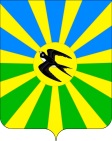 АДМИНИСТРАЦИЯ НОВОСЕЛЬСКОГО СЕЛЬСКОГО ПОСЕЛЕНИЯ БРЮХОВЕЦКОГО РАЙОНАПОСТАНОВЛЕНИЕАДМИНИСТРАЦИЯ НОВОСЕЛЬСКОГО СЕЛЬСКОГО ПОСЕЛЕНИЯ БРЮХОВЕЦКОГО РАЙОНАПОСТАНОВЛЕНИЕот 28.06.2022№ 34село Новое Селосело Новое СелоПРИЛОЖЕНИЕ № 1к Порядку осуществления пересадкизеленых насаждений и контроляза приживаемостью пересаженныхзеленых насаждений на территорииНовосельского сельского поселенияБрюховецкого районаПРИЛОЖЕНИЕ № 2к Порядку осуществления пересадкизеленых насаждений и контроляза приживаемостью пересаженныхзеленых насаждений на территорииНовосельского сельского поселенияБрюховецкого районаПРИЛОЖЕНИЕ № 3к Порядку осуществления пересадкизеленых насаждений и контроляза приживаемостью пересаженныхзеленых насаждений на территорииНовосельского сельского поселенияБрюховецкого районаПРИЛОЖЕНИЕ № 4к Порядку осуществления пересадкизеленых насаждений и контроляза приживаемостью пересаженныхзеленых насаждений на территорииНовосельского сельского поселенияБрюховецкого районаПРИЛОЖЕНИЕ № 5к Порядку осуществления пересадкизеленых насаждений и контроляза приживаемостью пересаженныхзеленых насаждений на территорииНовосельского сельского поселенияБрюховецкого районаОбъекты и компоненты озеленения Посажено деревьев, кустарников (кол-во шт.) Устроено газонов (кв. м) Кол-во неприжившихся деревьев и кустарников (шт.) Кол-во газона неудовлетворительного качества (кв. м) 1 2 3 4 5 Правообладатель земельного участка (балансодержатель территории, балансодержатель зеленых насаждений) <2> Правообладатель земельного участка (балансодержатель территории, балансодержатель зеленых насаждений) <2> Правообладатель земельного участка (балансодержатель территории, балансодержатель зеленых насаждений) <2> Правообладатель земельного участка (балансодержатель территории, балансодержатель зеленых насаждений) <2> Правообладатель земельного участка (балансодержатель территории, балансодержатель зеленых насаждений) <2> Деревья Кустарники Газон <1> <1> Итого Итого Итого Итого Итого Деревья Кустарники Газон <1> <1> 